University of California ≈ Cooperative Extension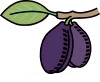 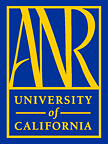 Sutter/Yuba Counties,Tel: (530) 822-7515 ~ Fax: (530) 673-5368Pomology Notes E-mail Extra:  July 23, 2009, UCCE Farm Advisor, Sutter/Yuba CountiesCurrent Information on Sutter/County ‘French’ Prune Harvest, 2009Franz Niederholzer, UC Farm Advisor, Sutter/Yuba CountiesThursday, July 23, 2009Pressures and sugars were checked in four mature, well maintained ‘French’ prune blocks around Sutter/Yuba Counties.Pressures averaged from 8.3 to over 10 pounds.  Almost all the fruit is now less than 11 pounds in these blocks.   Sugars ranged from 15.5% to 18% soluble solids.  All blocks showed a sugar increase of 1.5%, a little less than the 2%/week that is expected.  Large crops and very hot weather are factors in slower than average sugar accumulation.  Growers are urged to check pressures in each orchard as early as late July to best prepare for a high quality harvest.  Fruit pressure testing is the best way to test fruit maturity and plan harvest.  Optimum prune harvest timing is when fruit is between 3-4 pounds fruit pressure.  When sampling fruit for maturity testing, look for late season pests – especially brown rot, rust, and mites.  On average, fruit pressures generally drop 1-2 pounds per week, while sugars increase about 2% per week.  Using a 1.5 pound pressure drop per week, the softest block in this survey would be at 3.8 pounds pressure by around August 13.  The blocks that I checked that are currently around 10 pounds would reach 4 pounds on August 20.  Cooler weather results in a relatively rapid pressure drop, while hot weather slows the rate of fruit softening.  Long-term weather forecasts (http://www.accuweather.com) suggest warm to hot weather for the next two weeks.  Highs are predicted in the lower 90’s to low 100’s.  Lows are predicted to range from 60-67oF.  When planning harvest timing, growers must balance fruit sugar, fruit firmness, equipment availability and dryer space to maximize their income while delivering a high quality product.